Mutualistic dinoflagellates with big disparities in ribosomal DNA variation may confound estimates of symbiont diversity and ecology in the jellyfish Cotylorhiza tuberculata.Todd C. LaJeunesse1*, Pilar Casado-Amezúa2, Benjamin C. C. Hume3, Caleb Butler1, Solenn  Mordret4, Roberta Piredda4, Pasquale De Luca5, Raimondo Pannone5, Diana Sarno5, Joerg Wiedenmann6, Isabella D’Ambra4*1 Department of Biology, Pennsylvania State University, University Park, PA, USA2 Hombre y Territorio Association (HyT). Alameda Santa Eufemia 24. 41940. Tomares. Sevilla. Spain.3 Department of Biology, University of Konstanz, Konstanz, Germany4 Integrative Marine Ecology Department, Stazione Zoologica Anton Dohrn, Villa Comunale, 80121, Naples, Italy5 Research Infrastructures for marine biological Resources, Stazione Zoologica Anton Dohrn, Villa Comunale, 80121 Naples, Italy6 Coral Reef Laboratory, University of Southampton, Waterfront Campus, European Way, S0143ZH Southampton, United Kingdom* Corresponding authors: tcl3@psu.edu; isabella.dambra@szn.it AbstractThe precise identification of mutualistic dinoflagellates is critical for understanding the physiology, ecology and evolution of their mutualisms with animals. Cotylorhiza tuberculata (Macri 1778) is a common scyphozoan endemic to the Mediterranean Sea and relies in part on endosymbiotic dinoflagellates (zooxanthellae) for survival and growth. To further study the diversity of symbionts associated with these animals, we analyzed specimens of C. tuberculata collected across the western Mediterranean Sea and from public aquaria, using a combination of next generation sequencing (NGS) of ITS2 rDNA and direct Sanger sequencing of partial 28S rRNA and mitochondrial cob genes. Two diagnostic ITS2 profiles were characterized during our analysis of NGS data. Combined with information from additional genetic markers, each profile corresponds to a single species of symbiont, not diverse community assemblages as are sometimes inferred. Breviolum psygmophilum was common in all specimens, while Philozoon medusarum occurred at lower abundances in many individuals. The ribosomal array of B. psygmophilum was highly heterogeneous and contained ~15 co-occurring sequence variants found in the same relative proportions across all samples obtained in this study, while the ribosomal array in the genomes of P. medusarum was relatively homogeneous represented mostly by one abundant sequence variant. This interpretation or rDNA data resolves understanding of the ecology and evolution of these mutualisms. Cotylorhiza tuberculata’s association with dinoflagellate symbionts from different genera is consistent with previous findings and suggests that evolutionary divergent symbionts with dissimilar niches are better able to coexist in hospite. Keywords: Breviolum, coexistence, eukaryotic rDNA, Mediterranean, Philozoon, Scyphozoa, Symbiodiniaceae. IntroductionCurrently, a non-standardized system of complex and confusing nomenclature is predominantly used to report results in studies of dinoflagellate diversity in host animals. This provisional taxonomy first emerged when evolutionarily divergent genetic lineages, or clades, in the dinoflagellate family Symbiodiniaceae were initially assigned letter designations (i.e. A, B, C, etc…; Rowan and Powers 1991); and later numbers were ascribed to dominant ITS2 rDNA sequence variants that defined ecologically/functionally distinct entities within each clade (e.g. LaJeunesse 2002, Sampayo et al. 2009). Now the increasing use of NGS has added large quantities of sequence variants to the database, which have amplified confusion about symbiont identity and species diversity, and blurred assessments of ecological patterns and processes fundamental to these mutualisms (LaJeunesse and Thornhill 2011, Hume et al. 2019). The inconsistent ecological narratives found in the current literature stem primarily from an over interpretation of extensive sequence diversity (As cautioned by: Thornhill et al. 2007, Sampayo et al. 2009, LaJeunesse and Thornhill 2011, Hume et al. 2019). The numerous ITS2 sequence variants often characterized via NGS are too often interpreted in ways similar to how microbial diversity is assessed using 16S sequencing (e.g. Apprill and Gates 2007). The presentation of sequence diversity and abundances in bar graphs gives the impression that hosts contain multiple and complex combinations, or communities, of symbionts in their tissues (e.g. Ong et al. 2022). But this interpretation dismisses the fact that eukaryotic genomes have numerous rDNA copies (Prokopowich et al. 2003), and that they possess numerous sequence variants (Thornhill et al. 2007). However, these conflicting interpretations can be reconciled with additional genetic markers and careful examination of the sequence abundance profiles created by NGS.Mediterranean collections of the “fried egg jellyfish”, Cotylorhiza tuberculata (Macri 1778), were used here to demonstrate how combined genetic analysis resolves the identity of symbiotic dinoflagellates (Fig. 1A). Among scyphozoans, approximately 20% (most belonging to the order Rhizostomeae) have mutualistic symbionts that provide metabolites derived from photosynthesis (Djeghri et al. 2019, Davy et al. 2012). Cotylorhiza tuberculata is the only pelagic scyphomedusa native to the Mediterranean Sea reliant on symbiotic dinoflagellates (Fig. 1; Kramp 1961). Past studies on the biology and ecology of C. tuberculata focused mainly on its population dynamics and life cycle (Kikinger 1992, Ruíz et al. 2012; Astorga et al. 2012), while efforts to characterize the identity and distribution of its dinoflagellate symbionts remain limited (Visram et al. 2006, Dall’Olio 2016, LaJeunesse et al. 2021). The medusa ‘jellyfish’ stage is seasonally present in oligotrophic and eutrophic waters of the Mediterranean Sea (Boero 2013). Populations of this jellyfish commonly reach high abundances during the summer season in shallow semi-enclosed marine areas, such as Vlyho Bay in Greece (Kikinger 1992) and the Mar Menor coastal lagoon in Spain (Pérez-Ruzafa et al. 2002 ; Ruiz et al. 2012). This jellyfish, which grows to 40 cm in diameter (Palomares and Pauly 2022), is known to provide nursery habitats to juvenile fish including the economically important Atlantic horse mackerel (Trachurus trachurus), as well as harboring many marine invertebrates (D’Ambra and Malej 2015).Dall’Olio et al. (2022) provided the first comprehensive analysis of symbiont diversity from individuals of Cotylorhiza tuberculata, collected from different localities around the Mediterranean Sea, including the Algerian Basin, southern Tyrrhenian, northern Adriatic, and Ionian Seas; and identified only one dinoflagellate species, either Philozoon medusarum or Brevolium spp.. Moreover, from samples collected along different years in the northern Adriatic, they inferred the relative prevalence of P. medusarum and Brevolium spp may shift from year to year. Moreover, LaJeunesse et al. 2021 found that individual C. tuberculata medusae from the southern Tyrrhenian Sea hosted simultaneously two species of symbiont, Breviolum psygmophilum LaJeunesse, Parkinson & Coffroth and Philozoon medusarum Geddes (LaJeunesse et al. 2021). Further biogeographic sampling of C. tuberculata would provide additional insight concerning the distribution and prevalence of these and possibly other symbionts. For the accurate resolution of symbiont diversity, we used a combination of genetic approaches to characterize the dinoflagellates in specimens of C. tuberculata collected across the western Mediterranean and from captive animals maintained for years in aquaria. Next generation Illumina sequencing was also used to profile the resident symbiont population in each animal, as well as to characterize the intragenomic diversity of ITS2 rDNA diagnostic of each symbiont (Arif et al. 2014, Hume et al. 2019), a process formerly performed by denaturing gradient gel electrophoresis (DGGE; Thornhill et al. 2007, LaJeunesse and Pinzon 2007, Sampayo et al. 2009). Data from high throughput sequencing was augmented with direct sequencing of the 28S (D1-D3 domain) rRNA as well as the mitochondrial cob genes to confirm whether interpretations of ITS2 sequence variation are accurate and verify the identities of resident symbiont species.Materials and Methods Collections of Cotylorhiza tuberculata From the southern Tyrrhenian Sea, three specimens of C. tuberculata scyphomedusae were collected in Palinuro (Campania, Italy) during August 2017 (Coty1) and August 2018 (Coty3 and Coty4; Fig. 1B). Another specimen (Coty2) was then collected in the waters off the town of Pozzuoli (Campania, Italy) in October 2019 (Supplemental Table S1). Animals collected in Palinuro (Coty1, Coty3 and Coty4) were immediately frozen at -20°C until further processing at the Stazione Zoologica Anton Dohrn (SZN, Naples, Italy), while the scyphomedusa collected in Pozzuoli (Coty2) was brought alive to the laboratory. Whole animals of Cotylorhiza tuberculata were collected in 2020 near the coastline at locations across the western Mediterranean Sea (Supplemental Table S1). Portions of the swimming bell and oral arms were chemically preserved using DMSO preservation buffer (20% DMSO, 0.25M EDTA, in super-saturated NaCl) or 96% ethanol (Supplemental Table S1). Three specimens of C. tuberculata were also obtained from public aquaria: two from the Honriman Museum London England, and one from the Oceanogràfic (Valencia, Spain). Specimens from both aquaria are presumed to have originated from the Bay of Vlyho (Greece, Ionian Sea, Eastern Mediterranean). Symbiont isolation, DNA extraction Tissue samples from the oral arms were placed in a 1.5 µl microtube and homogenized using 0.5 mm glass bead in a bead beater for 2 min. DNA extractions followed the protocol described by LaJeunesse et al. (2003). Freshly collected cells from a live animal collected at site 6 were pelleted in a 1.5 µl microtube and then re-suspended in lysis buffer (Tissue and Cell lysis Solution by MasterPure DNA and RNA purification Kit, Epicenter, Madison, WI, USA) and stored at -20°C. DNA extraction was then performed following the protocol specified in the MasterPure DNA and RNA purification Kit (Epicenter).PCR amplifications and DNA SequencingThe ITS2 of the symbionts in samples from Italy was amplified using Symbiodiniaceae-specific primers SYM_VAR_5.8S and SYM_VAR_REV (see Hume et al. 2013, Hume et al. 2015). All PCR mixtures (25 µL final volume) were composed of: 0.5 ng (2.5 µL) of extracted DNA, 0.5 µM of each primer, 3% of DMSO (dimethyl sulfoxide), 200 µM of dNTPs, 5x of High-Fidelity Phusion Reaction Buffer and 0.02 u/µL of Phusion DNA polymerase (Finnzymes, Thermo Fisher Scientific, Waltham, MA, USA). Amplification was achieved using with an initial denaturation step at 98°C for 30s, followed by 38 cycles including 10 s at 98°C, 30 s of annealing at 57°C, 30 s of elongation at 72°C, and a final elongation step of 10 min at 72°C. PCR products of amplified ITS2 rDNA were Illumina sequenced (BMR GenomicsTM, Padova, Italy). Paired-end ITS2 reads (2x300 bp) were then assembled using mothur (v.1.33.0) (v.1.33.0; Schloss et al. 2009) according to developers’ instructions (http://www.mothur.org/wiki/MiSeq_SOP). Contigs pairs were assembled and differences in base calls in the overlapping region were solved using ∆Q parameter (Kozich, Westcott, Baxter, Highlander, & Schloss, 2013). Primers were trimmed (pdiffs = 3), and ambiguities removed. Reads shorter than 200 bp, longer than 400 bp and with homopolymers longer than 10 bp were filtered. Remaining reads were de-replicated and inspected for chimaerae with UCHIME using de novo mode (Edgar et al., 2011). Two different ITS2 alignments were needed due to the large sequence divergences that existed between them.ITS2 rDNA (280–320 bp) from samples obtained from across the western Mediterranean were amplified using ITS2intfor2 and ITS2rev as described by LaJeunesse and Trench (2000). Successful amplifications were verified via gel electrophoresis and duplicate reactions were pooled together for a volume of 40μl per sample to be used for library preparation. Pooled samples were purified using calibrated Ampure XP beads and then used to construct the Illumina DNA library. Sequencing was performed at MR DNA (Shallowwater, TX, USA) on a MiSeq following the manufacturer’s guidelines. Sequence data was joined with sequences <150bp or with ambiguous base calls removed. Sequences were quality filtered using a maximum expected error threshold of 1.0 and de-replicated.Additional gene markers including the D1/D2 domain of the large ribosomal subunit (LSU rDNA) and mitochondrial cob genes were amplified and directly sequenced from a subset of samples according to Zardoya et al. (1995) and Zhang et al. (2008), respectively.SymPortal analyses of ITS2 sequence variantsITS2 sequences from each round of MiSeq were submitted to the SymPortal analytical framework (SymPortal.org) for quality control and analyses. SymPortal algorithm assesses the presense of ITS2 sequence variants that consistently occur in specific combinations and abundances. Those variants whose co-occurrence is non-random are deemed intragenomic sequence variants and used to delineate different ITS2-type profiles. These sequences were also compared against a growing database, generated by earlier studies, to match sequence variants with previously characterized sequences and to assign alpha-numeric designators to new variants. thus allowing continual expansion and comparison of genotype representative ITS2 profiles between analyses. For more details on the SymPortal framework, refer to Hume et al. (2019).Phylogenetic analysesAll phylogenetic analyses were conducted using PAUP Version 4.4a147 (Swofford 2014) to construct Maximum Parsimony phylogenies (with any insertion-deletions assigned to a 5th character state) with a total of 1000 bootstrap replicates to assess statistical significance of internal branching. The numerically common sequence variants (>3–4% of total) obtained from the SymPortal analysies output were aligned and their similarity measured as described above.Observations of animal larvae The specimen collected in Pozzuoli (Coty2) was dissected at the SZN upon arrival. Larvae obtained from this animal were used to observe the presence or absence of endosymbionts.Results High through-put sequence analyses of ITS2 rDNA The results from an initial round of Illumina MiSeq sequencing on four samples from Italy collected in three different years, Coty1, Coty2, Coty3, and Coty4, produced 56,698 reads (4453 distinct variants); 39,407 reads (2429 distinct variants); 64,172 reads (4698 distinct variants) and 67,824 reads (4437 distinct variants), respectively (Fig. 1B). After quality control and removal of shorter sequences (>200bp), SymPortal analysis of variants in each sample, which filters out most of the numerous PCR and sequence artifacts generated by NGS, identified ITS2 sequences corresponding to the genus Breviolum and Philozoon  (Fig 1C.). Each genus was found in different proportions in different samples (Fig. 1D). Calculation of symbiont proportions in each sample assumed that each symbiont has a similar rRNA gene copy numbers. Samples Coty3 and Coty4 contained more Philozoon (58.2% and 75.3% of total reads, respectively), while Coty1 and Coty2 contained mostly Breviolum (53.0% and 98.1% of reads, respectively). Illumina MiSeq sequencing applied to samples from across the western Mediterranean produced an average of 29,307 reads (10923 distinct variants) were obtained per sample, ranging from 14,321–48,441 reads (6881–17013 distinct variants) across the six locations (Fig. 2A). SymPortal analysis reduced this variation to 3 ITS2 rDNA profiles. One profile corresponded to Philozoon was recovered from a subset of samples where they comprised 0.5 to 20% of the total sequence composition; and were most abundant in samples from sites 5 and 6 (Fig. 2A) (Fig. 2B). All samples from these collections comprised mostly Breviolum sequences. These profiles, comprising ~15 ITS2 variants corresponded to Breviolum contained most of the same variants in similar non-random relative abundances (Fig. 2C), however some differed by the presence or absence of specific variants (e.g. B289, B075, and B2w; Figs 2D and 2E). The two profiles with and without these minor variants occurred randomly across the study region (Fig. 2C). By contrast, all Philozoon sequence profiles were dominated (50-90%) by one sequence variant (P1bo; Fig. 2D inset). These profiles also contained a second divergent variant always present at considerably lower abundances (P1fb). The variants corresponding to Breviolum were similar in sequence and produced a star phylogeny radiating from the variants B2 and B19K, the most common variants found in each sample (Fig. 2E).All numerically common diagnostic sequences as generated by Illumina sequencing and after processing through the SymPortal QC pipeline, are deposited on Dryad submission https://doi.org/xxxxxxxx.LSU and mitochondrial gene sequence phylogenies. Direct sequencing of the LSU often produced chromatograms which contained consistent secondary peaks indicative of PCR product with multiple sequence variants produced by intragenomic variation and similar to the variation observed for ITS2. The consensus of these sequences corresponded closest to Breviolum psygmophilum LaJeunesse, Parkinson and Coffroth (Fig. 2F). LSU sequences corresponding to Philozoon medusarum matched with sequences obtained previously from C. tuberculata collected from the Gulf of Trieste (Slovenia), Mjiet Lake (Croatia) and Ustica (Sicily, Italy) in the central and eastern Mediterranean (unpublished Genbank data). Sequences of mitochondrial cob also matched with B. psygmophilum and P. medusarum, respectively (Fig. 2F). Light microscopy observations The planulae obtained in specimen ‘Coty2’ from Pozzuoli, did not contain symbionts (Suppl. Fig. 1). DiscussionLate 19th century studies from the Mediterranean Sea were the first to discover single-celled algae in the tissues of some common invertebrates (Krueger 2017). Indeed, analyses of Cotylorhiza tuberculata contributed to the earliest paper that proposed strange yellow cells inside animals were algal symbionts important to the animal’s health and ecological success (Geddes 1882). While they were eventually recognized as dinoflagellates (Hovasse 1922), learning of the exact identities and the evolutionary relationships of these symbionts in animals and protozoa would have to wait for the application of molecular genetic analyses starting in the 1990s (Rowan and Powers 1991, Gast and Caron 1996, Siano et al. 2010, Probert et al. 2014, LaJeunesse et al. 2021). The use of genetic data for description of these symbiotic microbes is critical for investigations into their physiology and ecology, yet issues remain regarding data interpretation, especially regarding the widely used ITS2 sequences when characterizing symbiont diversity (Davies et al 2022). Despite recent systematic revisions erecting numerous genera from the original genus Symbiodinium sensu lato (LaJeunesse et al. 2018, Nitschke et al. 2020, Pochon and LaJeunesse 2021), species taxonomy, and how to consistently identify species once they are formally established, continues to languish.Based on the combined genetic evidence from samples analyzed in this study, Cotylorhiza tuberculata appears to exhibit fidelity for two evolutionarily divergent species of symbiodiniacean dinoflagellate, Brevolium psygmophilum and Philozoon medusarum, across a broad geographic range, including the locality where Geddes had obtained specimens during his original research (site 6, Tyrrhenian Sea); and supports recent findings by Dall’Olio et al. (2022). The known geographic distribution of Breviolum psygmophilum reaches from sub-tropical and temperate waters the Mediterranean Sea to the western Atlantic, where it is also mutualistic with the temperate corals in the genera Astrangia and Oculina (Grupstra et al. 2017, Visram et al. 2006, Casado-Amezúa et al. 2016). Until a recent systematic revision of the genus Philozoon these symbionts were referred by many names, including “Mediterranean A” by Hunter et al. (2007), “Phylotype A” by Barbrook et al. (2006), “AI” by Hansen and Daugbjerg (2009) or A1_Med & NAt1 by Grajales et al. (2016). Philozoon currently has eight species displaying high host specificity (LaJeunesse et al. 2021), many of which occur in the Mediterranean. Only one of these, P. medusarum, is known to associate with C. tuberculata. Therefore, this animal’s symbiont flexibility appears limited to just two dinoflagellate species.These conclusions are mostly consistent with the recent findings of Dall’Olio et al. (2022), which found that individual specimens of C. tuberculata collected at sampling sites in the Algerian Basin (westernmost western Mediterranean), southern Tyrrhenian, northern Adriatic, and Ionian Seas hosted one of two possible symbionts, corresponding to P. medusarum and Breviolum spp. (Type B2 and related sequence variants; see the phylogeny presented in their Fig. 2). Their findings differed from the present study in that they did not observe mixtures in the specimens they analysed, as well as finding many more specimens with only Philozoon detected. Moreover, their recovery of numerous Breviolum LSU and ITS2 sequences could be interpreted as representative of distinct entities within the genus (Dall’Olio et al. 2022). However, differences between Dall’Olio et al. (2022) and the present study are reconcilable when the techniques used for symbiont identification are compared. The symbiont analyses by Dall’Olio et al. (2022) relied on the sequencing of PCR amplified rDNA using bacterial cloning and therefore may have missed the detection of the other symbiont present at low abundance background levels. Cloning from a diverse pool of PCR amplicons can be highly selective, where, for example, smaller fragments are preferentially ligated into plasmids (Thornhill et al. 2007). The application of high throughput NGS avoids this artefact by sequencing most or all the constituents represented in a PCR reaction while also producing data on their relative numerical proportions in each sample (e.g. Fig 2D). Given the limited coverage provide by cloning and sequencing, this approach was unable to recognize that the numerous rDNA sequences arbitrarily recovered from the cloning process corresponding to Breviolum, are likely intragenomic variants (Thornhill et al. 2007, LaJeunesse and Thornhill 2011, Sampayo et al. 2009). An alternate interpretation, based on the data presented here, is that the high similarity in ITS2 sequence compositions from sample to sample obtained across the western Mediterranean Sea (Fig. 2D) represents co-occurring intragenomic variants stemming from a single species; and not, as is sometimes assumed, assemblages of multiple closely related symbionts co-occurring in the same relative proportions in each animal (e.g. Quigley et al. 2018, Howe-Kerr et al. 2020, Ong et al. 2022, Huang et al. 2020). Unless reconciled, these conflicting interpretations create confusion about the ecology and evolution of animal-dinoflagellate mutualisms (Thornhill et al. 2007).  The large difference in sequence homogeneity and intra-genomic rDNA sequence variation evident in Philozoon medusarum (1–2) and Breviolum psygmophilum (~15) appears to be a property of each species’ genome (Miranda et al. 2012). High rDNA homogeneity or heterogeneity is ultimately dependent on the rate of concerted evolution in a population. Concerted evolution acts to homogenize the gene copies of the ribosomal array, however, its effectiveness differs among species and is influenced by the number of gene copies present in the genome as well as the frequency of sexual recombination (Dover 1982, Nei and Rooney 2005). Members of the genus Breviolum, similar to Cladocopium, haver greater numbers of ITS2 copies in their genomes relative to other Symbiodiniaceae (Saad et al. 2020; unpulished data). With many more gene copies, there is a greater probability for the existence of multiple intragenomic sequence variants. Thus rDNA data from symbionts in Cotylorhiza tuberculata presents a case study how to appropriately interpret the composition of sequence variants recovered from each sample via NGS. The highly repeatable sequence ‘profiles’ recovered by NGS corresponding to Breviolum and presented in Figure 2C, appear diagnostic of a single entity. The additional evidence provided by direct sequencing of the LSU and sequences of the low copy mitochondrial cob gene supports this interpretation (Fig. 2F; see also LaJeunesse and Thornhill 2011). The conclusion of this host associating with only two symbiont species, is consistent with theoretical expectations about the conditions necessary for maintaining stability in a mutualism (Douglas 1998), as well as general principles of ecology (Harper et al. 1961). The expectations being that the number of co-occurring symbionts are minimized to avoid competition and cheating. The predominance of evidence in the form of low-, or single-copy genetic markers applied to spatial and temporal samplings independently support the concept that most zooxanthellate cnidarians host monotypic symbiont populations, or mixtures involving species from separate genera (Thornhill et al. 2009, LaJeunesse and Thornhill 2011, Pettay et al. 2011, Baums et al. 2014, Lee et al. 2016, Wham et al. 2017). Presently, there is no plausible ecological mechanism proposed that could explain the maintenance of highly diverse communities of endosymbiont in a host, nor is there independent genetic evidence to support this alternate interpretation.Ecology of a mutualism involving two symbiontsThe results from this study and that of Dall’Olio et al. (2022) raise several questions regarding factors influencing the ecological dominance of each symbiont in Cotylorhiza tuberculata populations over space and time. And whether these differences are important to the ecology of the animal and its population growth. Persistent differences in light and temperature related to water depth and latitude influence host-symbiont pairings over local and regional spatial areas (Rowan and Knowlton 1995, Sampayo et al. 2007, Bongaerts et al. 2010, Finney et al. 2010, LaJeunesse et al. 2010, Silverstein et al. 2012, Baker et al. 2013, LaJeunesse et al. 2014, D'Angelo et al. 2015, Hoadley et al. 2019). Prevailing water temperatures in a given year, or region, may explain why different host populations were dominated by one symbiont or the other (Dall’Olio et al. 2022). The Mediterranean Sea experiences strong seasonal changes in temperature and light among its different basins (Casado-Amezúa et al. 2016, Coll et al. 2010). Shift in ecological dominance would most likely occur during the start of a new generation. Planula larva collected from the wild, and aposymbiotic polyps developed from them, lacked symbionts (Suppl. Fig. 1; D’Ambra et al. 2021), supporting previous conclusions that C. tuberculata rely on horizontal symbiont transmission with each new generation to achieve symbiosis (Kikinger 1992, Astorga et al. 2012). While both P. medusarum and B. psygmophilum are adapted to endure environmental conditions characteristic of shallow temperate waters (Thornhill et al. 2008, LaJeunesse et al. 2021), subtle differences in their ability to utilize light under a range of temperatures could shift their competitive advantage over the other prior to summer blooms of these jellyfish. Possibly, differential sampling from the bell or the proximal or distal regions of the oral arms could produce an artifact of variability in symbiont dominance. One symbiont may dominate different anatomical regions of the medusa. For some samples, the abundance of P. medusarum differed between sub-samples obtained from different parts of the same animal (Fig 1D vs. Fig 2B). Thus, the complex medusoid morphology may partially explain the frequent coexistence of two symbionts in specimens (Fig. 2B). The continued study of these and other temperate animal-dinoflagellate mutualisms is likely to provide valuable information about the ecological dynamics of animal-dinoflagellate mutualisms in response to large seasonal oscillations and environmental gradients. Further comprehensive spatial and temporal sampling of C. tuberculata, including the polyp stage, throughout the Mediterranean would provide additional biogeographic and ecological insight. Moreover, the quantification of mixed symbiont populations would benefit from using low or single-copy genetic markers. As mentioned above, species differences in rDNA copy number will effect calculations of the relative abundances of co-occurring symbionts. Without use of a correction factor, our analysis likely over estimated, albeit consistently, the dominance of Breviolum relative to Philozoon.Use of rDNA sequence variants for symbiont characterization and identificationCharacteristic of eukaryote genomes, numerically dominant ribosome gene sequence variants can provide useful proxies for species diagnoses (Sampayo et al. 2009). These, abundant sequence variants are surprisingly stable in the genomes of species distributed over large geographic scales (Fig. 3x; LaJeunesse et al. 2014, Turnham et al. 2021). Once linked to formal taxonomic descriptions, specific combinations of ITS2 sequence variants are potentially valuable for the rapid diagnosis of distinct species (e.g. Saad et al. 2021). The presence or absence of rarer variants may differentiate different genotypes within a species (Fig. 2C). In summary, next generation sequencing of ITS2 rDNA provides a reliable high-resolution assessment of intragenomic rDNA variation that improves upon previous characterizations of rDNA using DGGE (Sampayo et al. 2009, LaJeunesse 2002). When paired with independent genetic, and available ecological, biogeographic and morphological evidence, these data are highly useful in characterizing and assessing ‘zooxanthellae’ species diversity (Smith et al. 2017, Wham et al. 2017). AcknowledgementsWe are very grateful to R. Casotti, L. Brunet, Lorenzo and Leonardo Auciello for collecting the scyphomedusae in Palinuro and to F. Margiotta, M. Cannavacciuolo, A. Passarelli, G. Zazo, C. Vestito, R. Gallia, V. Rando, F. Terlizzi and F. Tramontano for collecting the scyphomedusa in Pozzuoli. We also thank L. Merquiol for her help in tissue sample collections; as well as E. Mauriello and M.T. Russo at the Molecular Service of SZN and the BMR (Padova, Italy) for their support running the molecular analyses. We are also very grateful to JA Fayos, J. Fenollar, F. López Campos, M. Llopis, and A. Requena and E. Bonfill (Plàncton Diving) for collecting samples at the Balearic Sea; E. María Dolores (Fisheries and Aquaculture Department, Murcia Region) for coordinating samples collection at the Algerian Basin; M. Candelas and M. Roche for providing of samples from the Oceanogràfic Aquarium in Valencia. We also to J. Martínez Ródenas and M. Bermúdez for further help with jellyfish tissue sampling and preservation. Funding for this study was provided by SZN, the Ministry of Italian Research through the ABBaCo project (Restauro Ambientale e Balneabilità del SIN Bagnoli-Coroglio), and the Regione Campania through the FEAMP program. Mordret was supported by SZN through a postdoctoral fellowship. Hume was supported by Christian R. Voolstra, U. of Konstanz, Germany. Wiedenmann was funded by the Natural Environment Research Council NERC (NE/T001364/1). LaJeunesse was funded by the USA National Science Foundation (grant OCE-1636022). Figure 1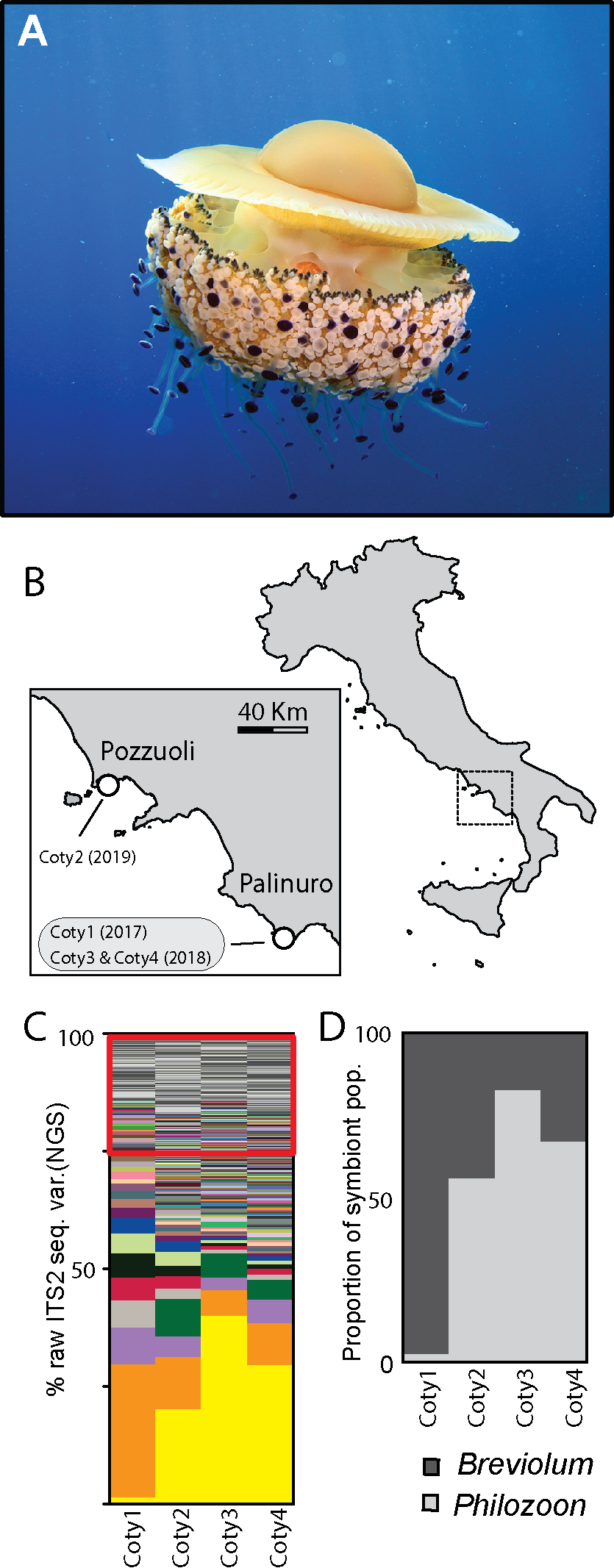 Figure 1. Symbiosis ecology of Cotylorhiza tuberculata. A) Medusa stage of Cotylorhiza tuberculata in water column. B) Collection locations in 3 different years of four Cotylorhiza tuberculata specimens from coastal waters in southwestern Italy. C) Deep sequencing (>20,000 reads per sample) and sorting of rDNA sequence variants found in each sample by relative abundances using SymPortal. The red box signifies recovery of rare sequence variants, and pseudogenes as well as the large numbers of technical artifacts created by the sequencing platform present in raw datasets. D) Determination of symbiont composition by sequence proportion estimated by SymPortal. (Photo credits: M. Cannavacciuolo)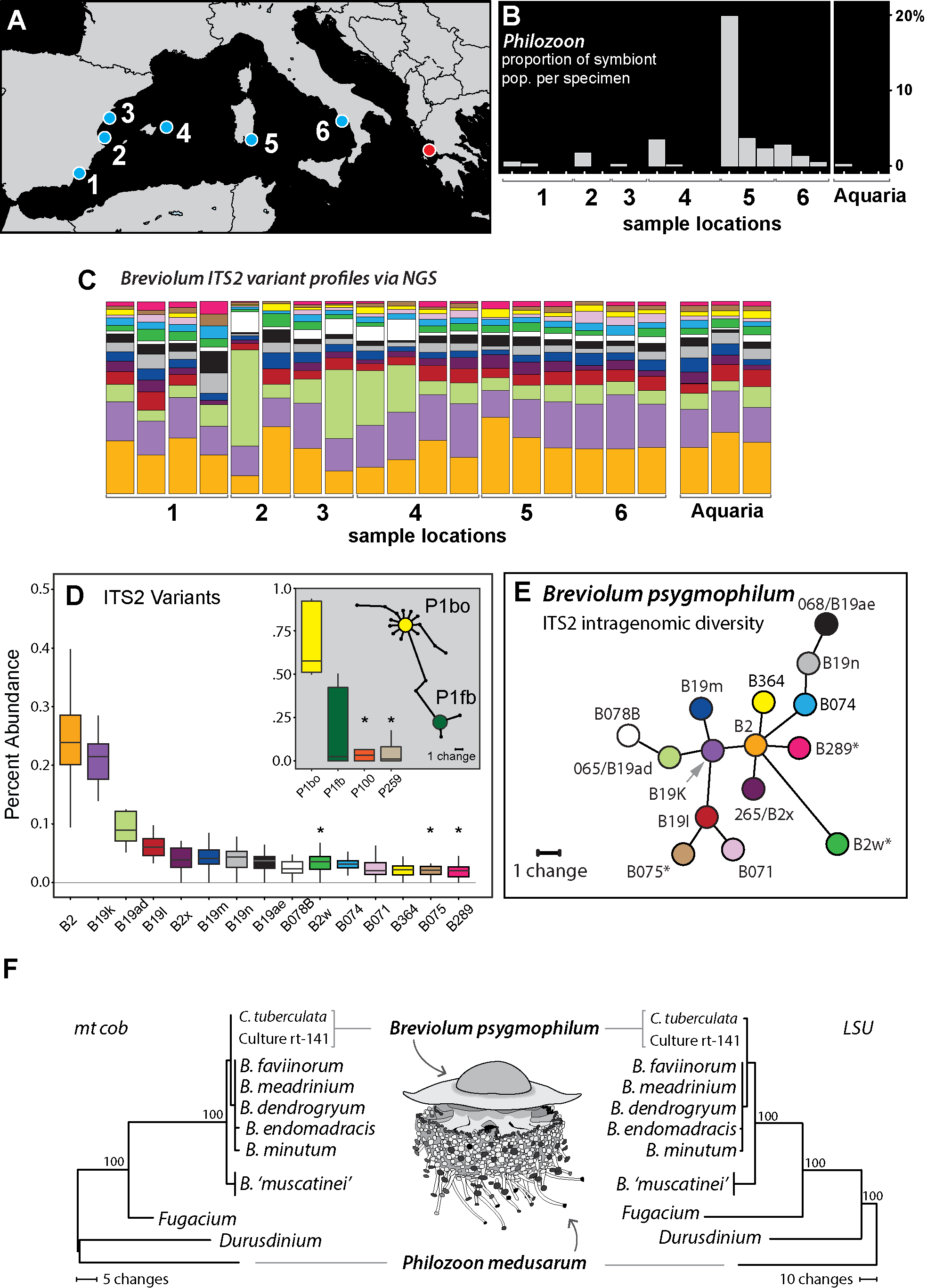 Figure 2. The genetic analysis of dinoflagellate symbionts in C. tuberculata across a 1500 Km expanse of the western Mediterranean. A) Sampling locations including the putative source of aquarium specimens (red circle; see Supplemental Table S1). B) Proportion of each sample dominated by Philozoon based on relative sequence abundances, which assumes similar rDNA copy numbers in the genomes of each symbiont taxon. C) The complex yet consistent ITS2 profiles involving up to 15 sequence variants arranged by mean abundances diagnostic of Breviolum. D) Graphical representation showing the proportions of individual sequence variants corresponding to Breviolum found in a sample. Sequence variant ‘B2’ is the most common across the dataset followed by ‘B19K’ and so on. Each variant is color coded. Asterisks correspond to sequence variants not always detected in a sample. Inset shows relative abundances of four commonest sequence variants and their phylogenetic relationships corresponding to Philozoon E) An unrooted phylogeny of the 15 most common variants showing their similar sequence relatedness. F) Mitochondrial cytochrome b (cob) gene and LSU gene phylogenies relating the B. psygmophilum found in Cotylorhiza to other members in the genus Breviolum and this species’ evolutionary divergence from Philozoon medusarum. Bootstrap values, based on 1000 replicates, are shown. Supplemental Figure 1.  Light microscopy pictures of Cotylorhiza tuberculata developing polyps and planulae without endosymbiotic cells. Scale bar = 200 μm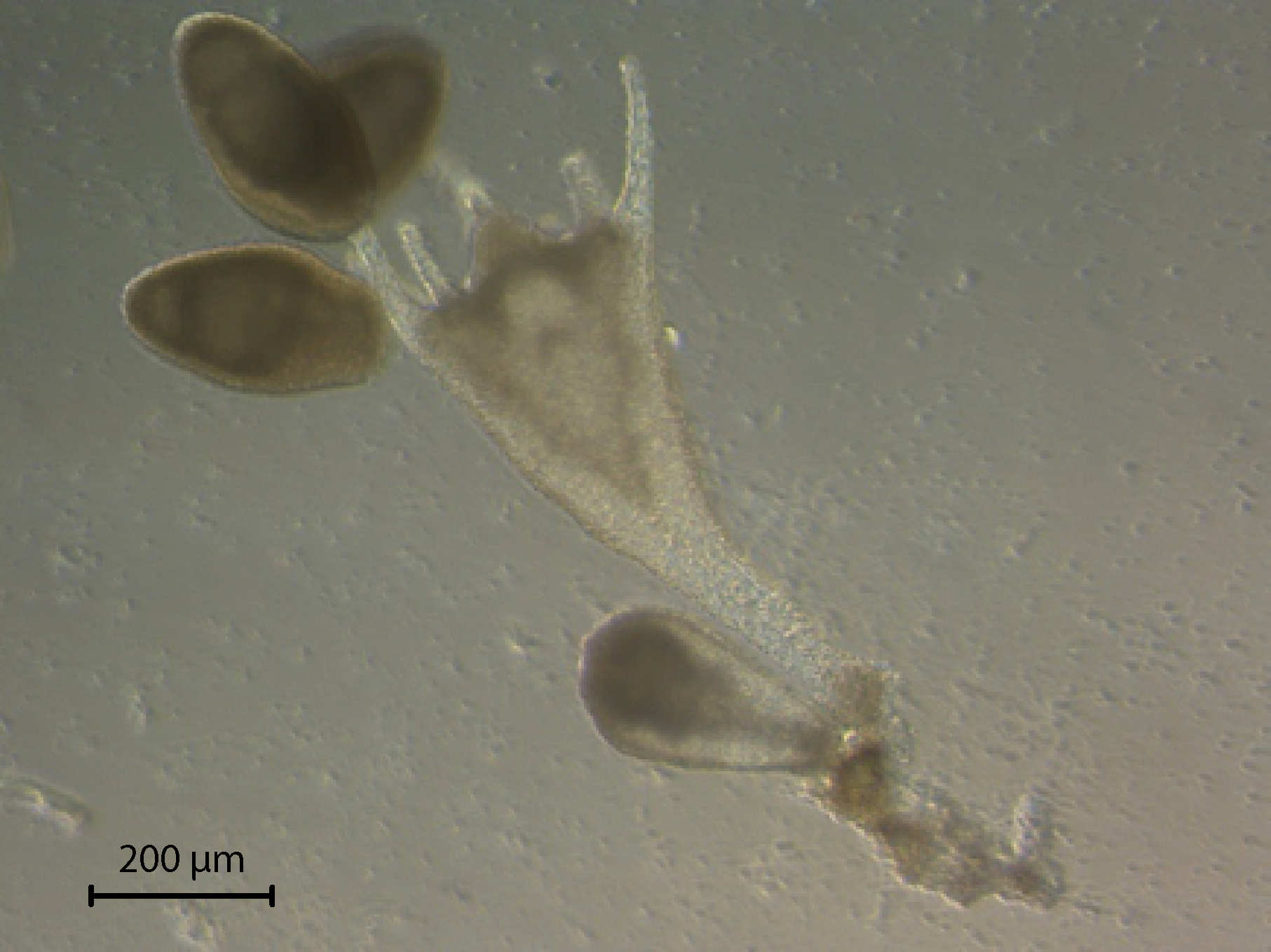 ReferencesApprill, A.M. & Gates, R.D. 2007. Recognizing diversity in coral symbiotic dinoflagellate communities. Mol Ecol 16: 1127-to 1134.Arif, C., Daniels, C., Bayer, T., Banguera-Hinestroza, E., Barbrook, A., Howe, C.J., LaJeunesse, T.C. & Voolstra, C.R. 2014. Assessing Symbiodinium diversity in scleractinian corals via next-generation sequencing-based genotyping of the ITS2 rDNA region. Molecular Ecology 23: 4418-4433.Astorga, D., Ruiz, J. & Prieto, L. 2012. Ecological aspects of early life stages of Cotylorhiza tuberculata (Scyphozoa: Rhizostomae) affecting its pelagic population success. Hydrobiologia 690: 141-155.Baker, A.C., McClanahan, T.R., Starger, C.J. & Boonstra, R.K. 2013. Long-term monitoring of algal symbiont communities in corals reveals stability is taxon dependent and driven by site-specific thermal regime. Marine Ecology Progress Series 479: 85-97.Barbrook, A.C., Visram, S., Douglas, A.E. & Howe, C.J. 2006. Molecular diversity of dinoflagellate symbionts of Cnidaria: the psbA minicircle of Symbiodinium. Protist 157: 159-71.Baums, I.B., Devlin-Durante, M.K. & LaJeunesse, T.C. 2014. New insights into the dynamics between reef corals and their associated dinoflagellate endosymbionts from population genetic studies. Molecular Ecology 23: 4203-4215.Boero, F. 2013. Review of jellyfish blooms in the Mediterranean and Black Sea. 92: 53.Bongaerts, P., Riginos, C., Ridgway, T., Sampayo, E.M., van Oppen, M.J., Englebert, N., Vermeulen, F. & Hoegh-Guldberg, O. 2010. Genetic divergence across habitats in the widespread coral Seriatopora hystrix and its associated Symbiodinium. PLoS One 5: e10871.Casado-Amezúa, P., Terrón-Sigler, A., Pinzón, J.H., Furla, P., Forcioli, D., Allemand, D., Ribes, M. & Coma, R. 2016. General Ecological Aspects of Anthozoan-Symbiodinium Interactions in the Mediterranean Sea. In The Cnidaria, Past, Present and Future. pp. 375-386.Coll, M., Piroddi, C., Steenbeek, J., Kaschner, K., Ben Rais Lasram, F., Aguzzi, J., Ballesteros, E., Bianchi, C.N., Corbera, J., Dailianis, T., Danovaro, R., Estrada, M., Froglia, C., Galil, B.S., Gasol, J.M., Gertwagen, R., Gil, J., Guilhaumon, F., Kesner-Reyes, K., Kitsos, M.S., Koukouras, A., Lampadariou, N., Laxamana, E., Lopez-Fe de la Cuadra, C.M., Lotze, H.K., Martin, D., Mouillot, D., Oro, D., Raicevich, S., Rius-Barile, J., Saiz-Salinas, J.I., San Vicente, C., Somot, S., Templado, J., Turon, X., Vafidis, D., Villanueva, R. & Voultsiadou, E. 2010. The biodiversity of the Mediterranean Sea: estimates, patterns, and threats. PLoS One 5: e11842.D'Angelo, C., Hume, B.C., Burt, J., Smith, E.G., Achterberg, E.P. & Wiedenmann, J. 2015. Local adaptation constrains the distribution potential of heat-tolerant Symbiodinium from the Persian/Arabian Gulf. ISME J 9: 2551-60.Dall’Olio, L.R. 2016. Symbiosis ecology of selected Scyphozoa. pp. 144. University of Nova Gorica.Dall’Olio, L.R., Beran, A., Flander-Putrle, V., Malej, A. & Ramšak, A. 2022. Diversity of Dinoflagellate Symbionts in Scyphozoan Hosts From Shallow Environments: The Mediterranean Sea and Cabo Frio (Rio de Janeiro, Brazil). Frontiers in Marine Science 9.Davy, S.K., Allemand, D. & Weis, V.M. 2012. Cell biology of cnidarian-dinoflagellate symbiosis. Microbiol Mol Biol Rev 76: 229-61.Djeghri, N., Pondaven, P., Stibor, H. & Dawson, M.N. 2019. Review of the diversity, traits, and ecology of zooxanthellate jellyfishes. Marine Biology 166.Douglas, A.E. 1998. Host benefit and the evolution of specialization in symbiosis. Heredity 81: 599-603.Dover, G. 1982. Molecular drive: a cohesive mode of species evolution. Nature 299: 111-117.Finney, J.C., Pettay, D.T., Sampayo, E.M., Warner, M.E., Oxenford, H.A. & LaJeunesse, T.C. 2010. The relative significance of host-habitat, depth, and geography on the ecology, endemism, and speciation of coral endosymbionts in the genus Symbiodinium. Microb Ecol 60: 250-63.Gast, R.J. & Caron, D.A. 1996. Molecular phylogeny of symbiotic dinoflagellates from planktonic foraminifera and radiolaria. Molecular Biology and Evolution 13: 1192-1197.Geddes, P. 1882. Further reserches on animals containing chlorophyll. Nature 25: 303-305.Grajales, A., Rodríguez, E. & Thornhill, D.J. 2016. Patterns of Symbiodinium spp. associations within the family Aiptasiidae, a monophyletic lineage of symbiotic of sea anemones (Cnidaria, Actiniaria). Coral Reefs 35: 345-355.Grupstra, C.G.B., Coma, R., Ribes, M., Leydet, K.P., Parkinson, J.E., McDonald, K., Catllà, M., Voolstra, C.R., Hellberg, M.E. & Coffroth, M.A. 2017. Evidence for coral range expansion accompanied by reduced diversity of Symbiodinium genotypes. Coral Reefs 36: 981-985.Hansen, G. & Daugbjerg, N. 2009. Symbiodinium natans sp. nov.: A "Free-Living" dinoflagellate from Tenerife (Northeast-Atlantic Ocean). Journal of Phycology 45: 251-263.Harper, J.L., Clatworthy, J.N., McNaughton, I.H. & Sagar, G.R. 1961. The evolution and ecology of closely related species living in the same area. Evolution 15: 209–227.Hoadley, K.D., Lewis, A.M., Wham, D.C., Pettay, D.T., Grasso, C., Smith, R., Kemp, D.W., LaJeunesse, T.C. & Warner, M.E. 2019. Host-symbiont combinations dictate the photo-physiological response of reef-building corals to thermal stress. Sci Rep 9: 9985.Hovasse, R. 1922. Endodinium chattoni (nov. gen. et sp.) Son cycle de multiplication endogene. Variation du nombre de ses chromosomes. . Compte Rendu. Hebdomadaire des Seances de l’Acedemie des Sciences. Paris 87: 845-846.Howe-Kerr, L.I., Bachelot, B., Wright, R.M., Kenkel, C.D., Bay, L.K. & Correa, A.M.S. 2020. Symbiont community diversity is more variable in corals that respond poorly to stress. Glob Chang Biol.Huang, Y.Y., Carballo-Bolanos, R., Kuo, C.Y., Keshavmurthy, S. & Chen, C.A. 2020. Leptoria phrygia in Southern Taiwan shuffles and switches symbionts to resist thermal-induced bleaching. Sci Rep 10: 7808.Hume, B., D'Angelo, C., Burt, J., Baker, A.C., Riegl, B. & Wiedenmann, J. 2013. Corals from the Persian/Arabian Gulf as models for thermotolerant reef-builders: prevalence of clade C3 Symbiodinium, host fluorescence and ex situ temperature tolerance. Mar Pollut Bull 72: 313-22.Hume, B.C., D'Angelo, C., Smith, E.G., Stevens, J.R., Burt, J. & Wiedenmann, J. 2015. Symbiodinium thermophilum sp. nov., a thermotolerant symbiotic alga prevalent in corals of the world's hottest sea, the Persian/Arabian Gulf. Sci Rep 5: 8562.Hume, B.C.C., Smith, E.G., Ziegler, M., Warrington, H.J.M., Burt, J.A., LaJeunesse, T.C., Wiedenmann, J. & Voolstra, C.R. 2019. SymPortal: A novel analytical framework and platform for coral algal symbiont next-generation sequencing ITS2 profiling. Mol Ecol Resour 19: 1063-1080.Hunter, R.L., LaJeunesse, T.C. & Santos, S.R. 2007. Structure and evolution of the rDNA internal transcribed spacer (ITS) region 2 in the symbiotic dinoflagellates (Symbiodinium, Dinophyta). Journal of Phycology 43: 120-128.Kikinger, R. 1992. Cotylorhiza tuberculara (Cnidaria: Scyphozoa)-Life history of a stationary population. Marine Ecology 13: 333–362.Kramp, P.L. 1961. Order Rhizostomeae. Journal of the Marine Biological Association of the United Kingdom 40: 348-382.Krueger, T. 2017. Concerning the cohabitation of animals and algae – an English translation of K. Brandt’s 1881 presentation “Ueber das Zusammenleben von Thieren und Algen”. Symbiosis 71: 167-174.LaJeunesse, T.C. & Trench, R.K. 2000. Biogeography of two species of Symbiodinium (Freudenthal) inhabiting the intertidal sea anemone Anthopleura elegantissima (Brandt). Biol Bull 199: 126-34.LaJeunesse, T.C. 2002. Diversity and community structure of symbiotic dinoflagellates from Caribbean coral reefs. Marine Biology 141: 387-400.LaJeunesse, T.C., Loh, W.K.W., van Woesik, R., Hoegh-Guldberg, O., Schmidt, G.W. & Fitt, W.K. 2003. Low symbiont diversity in southern Great Barrier Reef corals, relative to those of the Caribbean. Limnology and Oceanography 48: 2046-2054.LaJeunesse, T.C. & Pinzon, J.H. 2007. Screening intragenomic rDNA for dominant variants can provide a consistent retrieval of evolutionarily persistent ITS (rDNA) sequences. Mol Phylogenet Evol 45: 417-22.LaJeunesse, T.C., Pettay, D.T., Sampayo, E.M., Phongsuwan, N., Brown, B., Obura, D.O., Hoegh-Guldberg, O. & Fitt, W.K. 2010. Long-standing environmental conditions, geographic isolation and host-symbiont specificity influence the relative ecological dominance and genetic diversification of coral endosymbionts in the genus Symbiodinium. Journal of Biogeography 37: 785-800.LaJeunesse, T.C. & Thornhill, D.J. 2011. Improved resolution of reef-coral endosymbiont (Symbiodinium) species diversity, ecology, and evolution through psbA non-coding region genotyping. PLoS One 6: e29013.LaJeunesse, T.C., Wham, D.C., Pettay, D.T., Parkinson, J.E., Keshavmurthy, S. & Chen, C.A. 2014. Ecologically differentiated stress-tolerant endosymbionts in the dinoflagellate genus Symbiodinium (Dinophyceae) Clade D are different species. Phycologia 53: 305-319.LaJeunesse, T.C., Parkinson, J.E., Gabrielson, P.W., Jeong, H.J., Reimer, J.D., Voolstra, C.R. & Santos, S.R. 2018. Systematic Revision of Symbiodiniaceae Highlights the Antiquity and Diversity of Coral Endosymbionts. Curr Biol 28: 2570-2580 e6.LaJeunesse, T.C., Wiedenmann, J., Casado-Amezúa, P., D’Ambra, I., Turnham, K.E., Nitschke, M.R., Oakley, C.A., Goffredo, S., Spano, C.A., Cubillos, V.M., Davy, S.K. & Suggett, D.J. 2021. Revival of Philozoon Geddes for host-specialized dinoflagellates, ‘zooxanthellae’, in animals from coastal temperate zones of northern and southern hemispheres. European Journal of Phycology: 1-15.Lee, M.J., Jeong, H.J., Jang, S.H., Lee, S.Y., Kang, N.S., Lee, K.H., Kim, H.S., Wham, D.C. & LaJeunesse, T.C. 2016. Most Low-Abundance "Background" Symbiodinium spp. Are Transitory and Have Minimal Functional Significance for Symbiotic Corals. Microb Ecol.Miranda, L.N., Zhuang, Y., Zhang, H. & Lin, S. 2012. Phylogenetic analysis guided by intragenomic SSU rDNA polymorphism refines classification of “Alexandrium tamarense” species complex. Harmful Algae 16: 35-48.Nei, M. & Rooney, A.P. 2005. Concerted and birth-and-death evolution of multigene families. Annual Review of Genetics 39: 121-152.Nitschke, M.R., Craveiro, S.C., Brandao, C., Fidalgo, C., Serodio, J., Calado, A.J. & Frommlet, J.C. 2020. Description of Freudenthalidium gen. nov. and Halluxium gen. nov. to Formally Recognize Clades Fr3 and H as Genera in the Family Symbiodiniaceae (Dinophyceae)(1). J Phycol 56: 923–940.Ong, J.H., Wainwright, B.J., Jain, S.S., Afiq-Rosli, L., Lee, J.N. & Huang, D. 2022. Species and spatio-environmental effects on coral endosymbiont communities in Southeast Asia. Coral Reefs.Pettay, D.T., Wham, D.C., Pinzón, J.H. & LaJeunesse, T.C. 2011. Genotypic diversity and spatial-temporal distribution of Symbiodinium clones in an abundant reef coral. Mol Ecol 20: 5197-212.Pochon, X. & LaJeunesse, T.C. 2021. Miliolidium n. gen, a New Symbiodiniacean Genus Whose Members Associate with Soritid Foraminifera or Are Free-Living. J Eukaryot Microbiol: e12856.Probert, I., Siano, R., Poirier, C., Decelle, J., Biard, T., Tuji, A., Suzuki, N. & Not, F. 2014. Brandtodinium gen. nov. and B. nutricula comb. Nov. (Dinophyceae), a dinoflagellate commonly found in symbiosis with polycystine radiolarians. J Phycol 50: 388-99.Prokopowich, C.D., Gregory, T.R. & Crease, T.J. 2003. The correlation between rDNA copy number and genome size in eukaryotes. Genome 46: 48-50.Quigley, K.M., Warner, P.A., Bay, L.K. & Willis, B.L. 2018. Unexpected mixed-mode transmission and moderate genetic regulation of Symbiodinium communities in a brooding coral. Heredity (Edinb) 121: 524-536.Rowan, R. & Powers, D. 1991. A molecular genetic classification of zooxanthellae and the evolution of animal-algal symbioses. Science 251: 1348-1351.Rowan, R. & Knowlton, N. 1995. Intraspecific diversity and ecological zonation in coral-algal symbiosis. Proceedings of the National Academy of Sciences of the United States of America 92: 2850-2853.Saad, O.S., Lin, X., Ng, T.Y., Li, L., Ang, P. & Lin, S. 2020. Genome Size, rDNA Copy, and qPCR Assays for Symbiodiniaceae. Front Microbiol 11: 847.Saad, O.S., Lin, X., Ng, T.Y., Li, L., Ang, P. & Lin, S. 2021. Species richness and generalists–specialists mosaicism of symbiodiniacean symbionts in corals from Hong Kong revealed by high-throughput ITS sequencing. Coral Reefs 41: 1-12.Sampayo, E.M., Franceschinis, L., Hoegh-Guldberg, O. & Dove, S. 2007. Niche partitioning of closely related symbiotic dinoflagellates. Mol Ecol 16: 3721-33.Sampayo, E.M., Dove, S. & LaJeunesse, T.C. 2009. Cohesive molecular genetic data delineate species diversity in the dinoflagellate genus Symbiodinium. Mol Ecol 18: 500-19.Schloss, P.D., Westcott, S.L., Ryabin, T., Hall, J.R., Hartmann, M., Hollister, E.B., Lesniewski, R.A., Oakley, B.B., Parks, D.H., Robinson, C.J., Sahl, J.W., Stres, B., Thallinger, G.G., Van Horn, D.J. & Weber, C.F. 2009. Introducing mothur: open-source, platform-independent, community-supported software for describing and comparing microbial communities. Appl Environ Microbiol 75: 7537-41.Siano, R., Montresor, M., Probert, I., Not, F. & de Vargas, C. 2010. Pelagodinium gen. nov. and P. beii comb. nov., a dinoflagellate symbiont of planktonic foraminifera. Protist 161: 385-99.Silverstein, R.N., Correa, A.M. & Baker, A.C. 2012. Specificity is rarely absolute in coral-algal symbiosis: implications for coral response to climate change. Proc Biol Sci 279: 2609-18.Smith, E.G., Ketchum, R.N. & Burt, J.A. 2017. Host specificity of Symbiodinium variants revealed by an ITS2 metahaplotype approach. ISME J 11: 1500-1503.Swofford, D.L. 2014. PAUP* Phylogenetic Analysis Using Parsimony (*and other methods). Sinauer Associates, Sunderland, Massachusetts.Thornhill, D.J., Lajeunesse, T.C. & Santos, S.R. 2007. Measuring rDNA diversity in eukaryotic microbial systems: how intragenomic variation, pseudogenes, and PCR artifacts confound biodiversity estimates. Molecular Ecology 16: 5326-40.Thornhill, D.J., Kemp, D.W., Bruns, B.U., Fitt, W.K. & Schmidt, G.W. 2008. Correspondence between Cold Tolerance and Temperate Biogeography in a Western Atlanticsymbiodinium(Dinophyta) Lineage1. Journal of Phycology 44: 1126-1135.Thornhill, D.J., Xiang, Y., Fitt, W.K. & Santos, S.R. 2009. Reef endemism, host specificity and temporal stability in populations of symbiotic dinoflagellates from two ecologically dominant Caribbean corals. PLoS One 4: e6262.Turnham, K.E., Wham, D.C., Sampayo, E. & LaJeunesse, T.C. 2021. Mutualistic microalgae co-diversify with reef corals that acquire symbionts during egg development. ISME J.Visram, S., Wiedenmann, J. & Douglas, A.E. 2006. Molecular diversity of symbiotic algae of the genus Symbiodinium (Zooxanthellae) in cnidarians of the Mediterranean Sea. Journal of the Marine Biological Association of the UK 86.Wham, D.C., Ning, G. & LaJeunesse, T.C. 2017. Symbiodinium glynnii sp. nov., a species of stress-tolerant symbiotic dinoflagellates from pocilloporid and montiporid corals in the Pacific Ocean. Phycologia 56: 396-409.Zardoya, R., Costas, E., Lopez-Rodas, V., Garrido-Pertierra, A. & Bautista, J.M. 1995. Revised dinoflagellate phylogeny inferred from molecular analysis of large-subunit ribosomal RNA gene sequences. J Mol Evol 41: 637-45.Table S1. Collected samples of Cotylorhiza tuberculata from locations in the central and western Mediterranean Sea and public aquaria.Table S1. Collected samples of Cotylorhiza tuberculata from locations in the central and western Mediterranean Sea and public aquaria.Table S1. Collected samples of Cotylorhiza tuberculata from locations in the central and western Mediterranean Sea and public aquaria.Table S1. Collected samples of Cotylorhiza tuberculata from locations in the central and western Mediterranean Sea and public aquaria.Table S1. Collected samples of Cotylorhiza tuberculata from locations in the central and western Mediterranean Sea and public aquaria.Table S1. Collected samples of Cotylorhiza tuberculata from locations in the central and western Mediterranean Sea and public aquaria.SampleHost speciesRegionLocalityCoordinatesDateDateCOT20_01Cotylorhiza tuberculataSite 5: Tyrrhenian SeaCapo Carbonara, Sardinia, Italy39°05'35.5"N; 9°29'08.5"EJuly 2020July 2020COT20_02C. tuberculataSite 5: Tyrrhenian SeaCapo Carbonara, Sardinia, Italy39°05'53.0"N; 9°33'08.4"EJuly 2020July 2020COT20_03C. tuberculataSite 4: Balearic SeaCastellón, Spain40º12’07’’N; 0º17’07.44’’EAugust 2020August 2020COT20_04C. tuberculataSite 3: Balearic SeaValencia, Spain39º10’39.76’’N; 0º12’17.12’’WAugust 2020August 2020COT20_05C. tuberculataSite 3: Balearic SeaValencia, Spain39º10’39.76’’N; 0º12’17.12’’WAugust 2020August 2020COT20_06C. tuberculataSite 3: Balearic SeaMinorca, Spain39°55'23.88"N; 3°56'39.56"EAugust 2020August 2020COT20_07C. tuberculataSite 3: Balearic SeaMinorca, Spain 39°55'23.88"N; 3°56'39.56"EAugust 2020August 2020COT20_08C. tuberculataSite 3: Balearic SeaCastellón, Spain39°57'59.96"N; 0° 1'3.10"EAugust 2020August 2020COT20_10C. tuberculataSite 1: Algerian BasinMurcia, Spain 37°33'41.05"N;   1° 0'48.69"WAugust 2020August 2020COT20_11C. tuberculataSite 1: Algerian BasinMurcia, Spain 37°33'41.05"N;   1° 0'48.69"WAugust 2020August 2020COT20_12C. tuberculataSite 1: Algerian BasinMurcia, Spain 37°33'41.05"N;   1° 0'48.69"WAugust 2020August 2020COT20_13C. tuberculataSite 1: Algerian BasinMurcia, Spain 37°33'41.05"N;   1° 0'48.69"WAugust 2020August 2020COT20_14C. tuberculataSite 4: Balearic SeaMinorca, Spain 39°55'23.88"N; 3°56'39.56"EAugust 2020August 2020COT20_15C. tuberculataSite 4: Balearic SeaMinorca, Spain39°55'23.88"N; 3°56'39.56"EAugust 2020August 2020COT20_16C. tuberculataPublic aquariumOceanogràfic N/AN/AN/ACOTW1C. tuberculataPublic aquariumHonriman Museum London EnglandN/AN/AN/ACOTW2C. tuberculataPublic aquariumHonriman Museum London EnglandN/AN/AN/AITALY17_Coty1C. tuberculataSite 6: Central ItalyPalinuro, Italy40°01'25.3'' N;15°58'6'' EAugust 2017August 2017ITALY19_Coty2C. tuberculataSite 6: Central ItalyPozzuoili, Italy40°47'49.67'' N;14°07'18.83'' EAugust 2019August 2019ITALY18_Coty3C. tuberculataSite 6: Central ItalyPalinuro, Italy40°01'25.3'' N;15°58'6'' EAugust 2018August 2018ITALY18_Coty4C. tuberculataSite 6: Central ItalyPalinuro, Italy40°01'25.3'' N;15°58'6'' EAugust 2018August 2018